Protokollsanteckning till Kommunstyrelsens sammanträde 2023-08-21:KC2: Budget 2024 KommunfullmäktigeVänsterpartiet väljer att avstå från att delta i beslut om budget för Kommunfullmäktige för 2024 med hänvisning till vår egen budgetprocess där vi till fullmäktige i november kommer lägga fram ett samlat förslag med ekonomiska ramar för respektive nämnd. I detta ingår också Kommunfullmäktiges ram.För Vänsterpartiet i KommunstyrelsenStefan Lindborg och Anne Rapinoja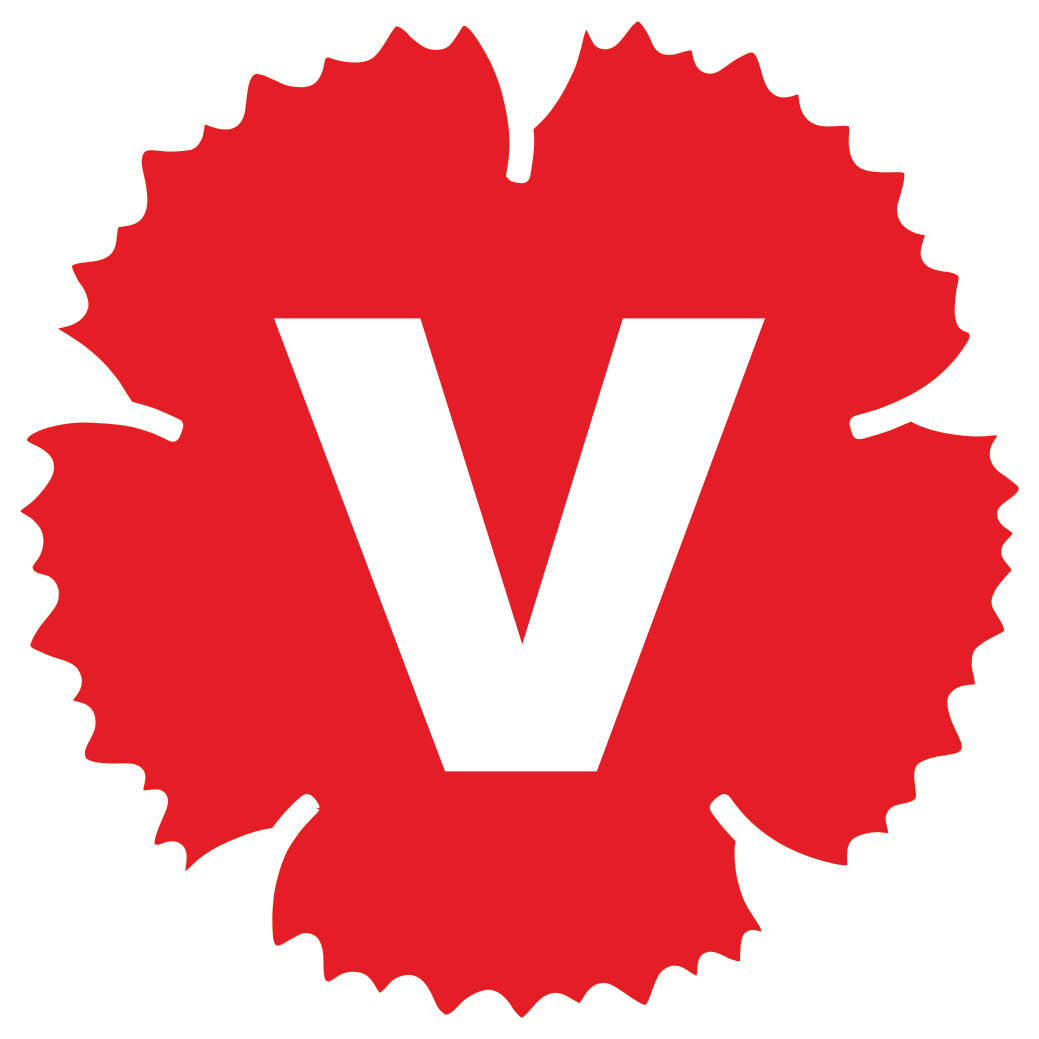 